Lørdag den 25. maj 2019 kl. 14:00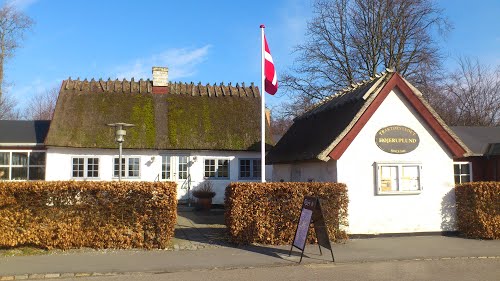 Region Sjælland og Stevns     Folkedansere inviterer Jer alle til en hyggelig sammenkomst med majstang, dans, musik, opvisninger og en flot natur foran den gamle kirke i Højeruplund på StevnsKl. 14:00 Mødes vi til spillemandsmusik og               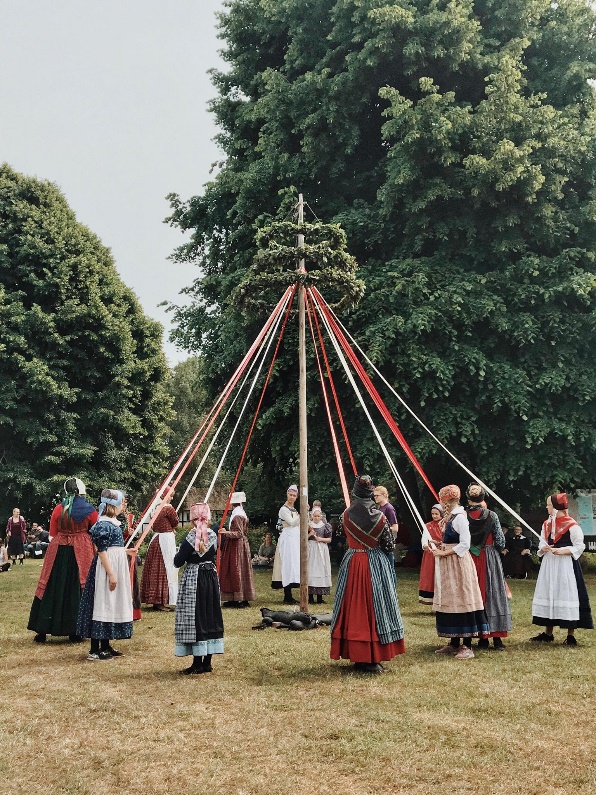                 fælles dans på græsset foran                kirkenkl. 14:30 Stevns børnehold fletter majstang                efterfulgt af en opvisningkl. 15:00 opvisninger kl. 15:30 Drikker vi den medbragte kaffekl. 16:00 opvisninger fortsætteskl. 17:00 Gå tur i Lunden og få en fortælling                om de forskellige minde stenkl. 17:30 Kirke koncertkl. 18:00 Spises den medbragte mad eller på                traktørstedet. Dans til duggen falder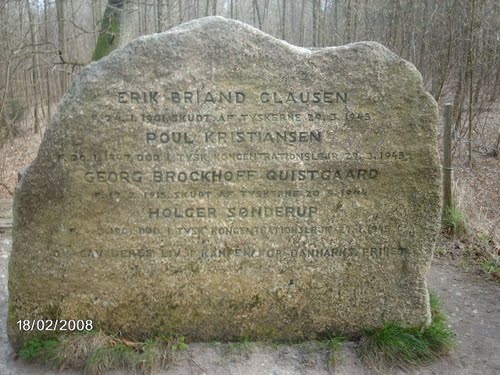 Det er gratis at deltage, dog er der en pakeringsafgift på p-pladsen.Medbring selv borde og stoles så I kan sidde og nyde det.Det vil glæde os, at se jer til vores midsommertræf.Hvis I vil give en opvisning er I velkomne, så send en besked på mail: poulerik.rasmussen@hotmail.dk, eller tlf. 22 30 24 93 senest den 10. maj 2019, men ellers bare kom og få en hyggelig dag selvom I ikke er tilmeldt noget.